Norrköpings TidningarDubbla deckargåtor med moralisk knorr02:00 | 14-06-29 Vem rånar Cafét i lilla Valleby, gång på gång på gång? Polismästaren vet inte vem hon ska misstänka och frågar Lasse och Maja till råds. Snart kommer de på en plan…Lasse och Maja är förstås det unga deckarparet Lassemaja i Martin Widmark och Helena Willis böcker. De spelar huvudrollen i Dubbelmysteriet som är Teater Sythercopies sommarföreställning för hela familjen. Regissören Josefin Holst har skrivit manus med moralisk knorr baserat på två av böckerna i serien: Cafémysteriet och ”Tidningsmysteriet”. Allt utspelas i en stor fin teaterlåda med röd botten som Sythercopie parkerat på gröngräset invid S:t Laurentii kyrka i Söderköping. Spelet är redan igång medan publiken bänkar sig. Cafémysteriets cafépersonal putsar bestick och glas om och om igen, servitrisen torkar en tår och kunder tar plats vid borden efter andra ringningen. Sådan omsorg om detaljerna uppskattas och regin lägger en hel del krut just där. Som den med välanvända näsduken. Eller lösmustaschen. Eller det laddade ögonblicket.I andra akten byts caféinredningen ut mot en tidningsredaktion. Någon har nämligen skrivit konstiga artiklar i Vallebybladet. Om att Muhammed Karat skulle sälja falska diamanter och Polismästaren palla äpplen. Rent förtal!Rummet med vita rutor mot grå botten fungerar utmärkt till båda historierna. Kostymerna understryker Vallebys placering i en dubbel tid, Lassemajas nutid med kamera och laptop och småstadens dåtid à la Kalle Blomkvist.Dubbla mysterier kräver dubbla roller: Martin Frankenberg och Isabelle Ambeck är första Lassemajaparet ut följda av Adam Daagh och Elsa Forsberg. Rollskiftet underlättas av att kläder och frisyrer upprepas. De många skådespelarna, åldersspridningen är stor, turas om med små och stora roller. Regnskuren som avbröt tio minuter in i spelet har vid det här laget torkat upp och glömts bort.Ann-Charlotte SandelinFOLKBLADETSkum redaktion. Vuxnas svagheter, som till exempel att som tidningsägare vara nöjd med att tjäna pengar, det möter man i föreställningen LasseMajas detektivbyrå enligt Folkbladets recensent.Foto: Patrik Selsfors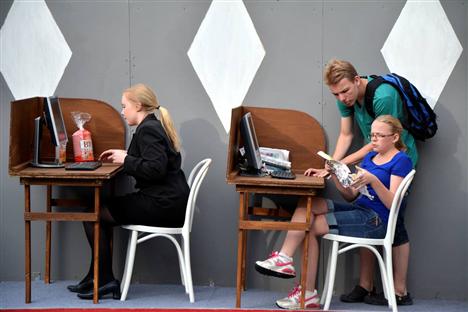 + Visa bildtexten Lasse och Maja fixar skivanAv Brittmarie Engdahl. Uppdaterad 2014-06-27 LasseMajas DetektivbyråFrågan är om inte det mesta som ges i buskisväg kan som man säger kasta sig i väggen. Premiären i parken vid Laurentiikyrkan i Söderköping fick stå emot det mesta som kan gå fel. Regnskur efter sådär tio minuters spel, en havererad ljudanläggning, vind som förtog repliker och allt i denna svenska sommar som kräver både mössor och vantar just nu.Så vem kan klaga? Här spelas på av bara farten och Lasse och Maja är hur piggelina och kluriga som helst och har ju egen detektivbyrå, något som de flesta barn nog är väldigt bekanta med. De slitstarka historierna om detektivbyrån ger tillfälle att, som här, visa en präst som är bäst på vackra ord, en tidningsägare som är nöjd med att tjäna mycket pengar, ja, de flesta vuxna har sina svagheter. Alla typer i den lilla staden Valleby där allting utspelar sig, passerar, från polismakten till tidningsutbäraren och den sluga caféägaren. Figurerna dyker upp och försvinner, rollerna växlar i de båda historierna, somliga är riktigt ruggiga och säkert är att sådana kan få sitt straff, andra mer ömkliga bovar kan klappas om och tröstas på slutet. Det är tur för Valleby att de rättrådiga barnen finns som kan ställa det mesta till rätta.Speltiden är cirka en timme om det inte regnar och då hinner man berätta både Cafémysteriet och Tidningsmysteriet. Den ena historien som lär oss att vi inte ska stjäla och framför allt inte undanhålla skattemedel och inte komma med fagra löften. Av den andra historien förstår vi att det är bäst och säkrast att vara snäll. Och inte ska man mobba någon heller, utan istället lyssna och förstå om någon verkar sorgsen. Annars kan det bli väldigt knepiga följder. Kärlek och svartsjuka, hämnd, girighet, mobbning och falska anklagelser samt en hel del andra ingredienser finns i de här berättelserna som många barn verkar tycka är precis lagom kittlande. Till publiken i Söderköping är goda råd att man ska vara varmt klädd, ha positivt öppna sinnen och god hörsel - då är det bara att ta för sig. Ända fram till 12 juli.